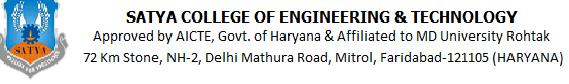                    CSE TIME TABLE	(4th SEM)                              ( w.e.f 19-01-2014)															DEPARTMENT INCHARGECSE TIME TABLE	(6th SEM)DEPARTMENT INCHARGECLASS COORDINATORMs. Preeti jakharpreetij@satyaedu.orgVenue DetailsLecture : ROOM NO –A204Labs : Mentioned Within Concerned Time SlotSTUDENT COORDINATORMr. Abhishek Bansal & Mr. Tauqueer Amed78765812948930361186Venue DetailsLecture : ROOM NO –A204Labs : Mentioned Within Concerned Time SlotDAY/TIME9.00-9.559.55-10.509.55-10.509.55-10.5010.50-11.4011.40-12.3012.30-1.201.20-2.151.20-2.152.15-3.103.10-4.00MondayPLOOPSOOPSOOPSIFECODBMS LAB
(BB12)DBMS LAB
(BB12)DBMS LAB
(BB12)TuesdayDBMSDBMSIFECOECOOOPSCAOLIBPROGRAMMING
(BB15)WednesdayOOPSPLPLPLCAOECOIFDBMSCAOThursdayIFDBMSDBMSDBMSIF LAB
(BB15)IF LAB
(BB15)OOPSCAOPLFridayCAOCAODBMSOOPSOOPSPLECOOOPS LAB(BB14)OOPS LAB(BB14)SUBJECTNAME OF THE FACULTYSUBJECT LABFACULTY NAMEDBMSMS. SHIKHA HANSDBMS LABMS. SHIKHA HANSPLMR. JAMES ATTRIOOPS LABMR. SACHINECONOMICSMS. DEEPSHIKHAIF LABMS. PREETIOOPSMR. SACHINPROGRAMMINGMR. AIJAZ UL HAQIFMS. PREETITIME TABLE COORDINATORMS. RUCHI SANDUJACAOMS. PREETITIME TABLE COORDINATORMS. RUCHI SANDUJACLASS COORDINATORMs. Rachna Devi 8930008650rachnadevi@satyaedu.orgVenue DetailsLecture : ROOM NO –A205Labs : Mentioned Within Concerned Time SlotSTUDENT COORDINATORMr. OMDEVMs. RUCHI SHARMAPh. No: 8684964658e-mail:nagaromdev1318@gmail.come-mail:ruchisharma13000@gmail.comVenue DetailsLecture : ROOM NO –A205Labs : Mentioned Within Concerned Time SlotDAY/TIME9.00-9.559.55-10.509.55-10.509.55-10.5010.50-11.4011.40-12.3012.30-1.201.20-2.151.20-2.151.20-2.152.15-3.102.15-3.103.10-4.00MondayCNADAADAADAISSESPSACN LAB
(ORACLE LAB)CN LAB
(ORACLE LAB)CN LAB
(ORACLE LAB)CN LAB
(ORACLE LAB)TuesdaySESEADAISISSPSAIS LAB
(BB12)IS LAB
(BB12)IS LAB
(BB12)IS LAB
(BB12)IS LAB
(BB12)WednesdayISCNCNCNLIBDSDSESESECNDSDThursdayADASESESEDSDSPSADSD LAB
(BB12)DSD LAB
(BB12)DSD LAB
(BB12)DSD LAB
(BB12)DSD LAB
(BB12)FridayDSDDSDADACNCNSPSAISISVP LAB
(BB16)VP LAB
(BB16)VP LAB
(BB16)SUBJECTNAME OF THE FACULTYSUBJECT FACULTY NAMEADAMR. AIJAZVP LABMS. SHIKHA HANSSEMR. SACHINIS LABMS. SHIKHA HANSISMS. SHIKHA HANSCN LABMS. RACHNASPSA MS. RUCHIDSD LAB MR. ISHAN MITTALCNMS. RACHNATIME TABLE COORDINATORMS. RUCHI SANDUJADSDMR. KAPIL MANGLATIME TABLE COORDINATORMS. RUCHI SANDUJA